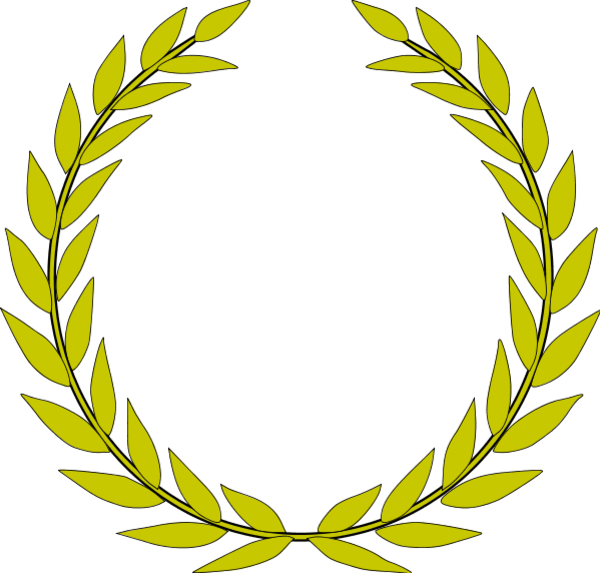 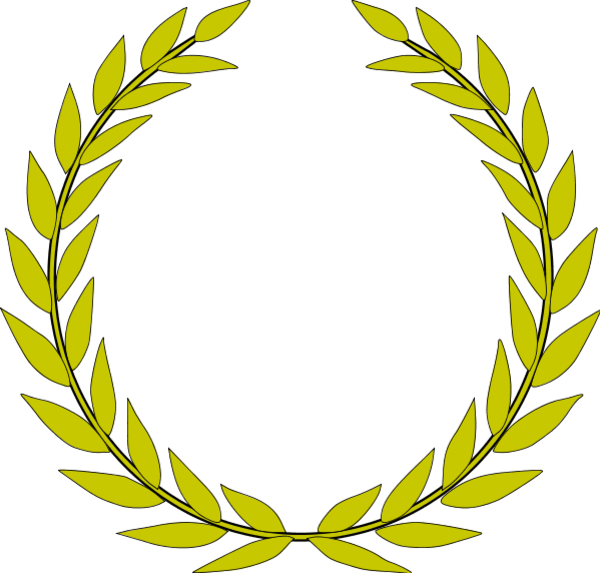 Harrell Foster Care Scholarship ApplicationThis scholarship program seeks to encourage and support African American high school students, who are or have been in foster care, pursue higher education by offsetting tuition costs, student loans, and/or expenses; while providing a mentor to help them transition and succeed through their first year of college. As this scholarship is offered to those associated to foster care, we adhere to the Iowa Department of Human Services’ administrative rules definition of foster care as: “Foster care” shall mean substitute care furnished on a 24-hour-a-day basis to an eligible child in a licensed or approved facility by a person or agency other than the child’s parent or guardian but does not include care provided in a family home through an informal arrangement for a period of 20 days or less. The award will be disbursed in the following way: 1st payment $1000.00 dispersed in August2nd payment $1000.00 dispersed in JanuaryEligibility: African American high school senior of the current application yearResident of the state of IowaCurrently or have been in foster care with verification through the Department of Human Services Cumulative GPA of 2.00 or higher (high school transcript required)Two letters of recommendations (one must be from a teacher)Typed essay (250-500 words) including the following:Describe your foster care experience.Describe how events and obstacles have shaped the person you are, and how these life circumstances have influenced you to pursue higher education.Why this scholarship is important to you and how it will help you pursue higher education.Applicants awarded the scholarship must:Provide a recent photo suitable for publication (i.e., senior picture, cap and gown, or professional photo)Provide a written recognition of gratitude for the award by June 1, 2021 (templet will be provided with award letter)Attend the virtual scholarship fundraiser Friday, August 6, 2021Work with assigned mentor regarding scholarship allocationProvide official class schedule prior to August & January disbursementsA completed application will include:This completed and signed application form.High school transcriptTwo letters of recommendationEssay Application must be electronically submitted or postmarked by Friday, May 21, 2021. If mailing application send completed applications to: LaTonya Calderon, 8406 Sharon Circle, Urbandale, Iowa, 50322. Questions contact LaTonya Calderon at 515-778-6551 or pastorlatonya@hotmail.com.Personal Information 								Date:  __________________Full Name: ___________________________________________	Date of Birth ______________________Address: ________________________________________________________________________________Email Address: ___________________________________________________________________________Phone Number: ________________________ Length of time involved in foster care:  ___________________Current Parents/Guardians: ___________________________________________________________________Authorizing verification of relationship with foster care By signing below, I authorize the Iowa Department of Human Services to verify ONLY that the above applicant is or has been in foster care through the state of Iowa.  Parent/guardian signature is required for this authorization if the applicant applying for the scholarship is a minor (17 years old or younger).Applicant’s signature if not a minor: ________________________________________________________Parent/guardian’s signature if a minor: ______________________________________________________EducationHigh School Attended:__________________________________________________________________________________________(Name)                                                    		(City)              		(State)		(Date Graduated)	(GPA)Extra-Curricular Activities or Community Involvement:____________________________________________________________________________________________________________________________________________________________________________________Institution you will attend:_________________________________________________________________________________________(Name)                                                  				(City)                           	(State)Intended area of study/major/minor: _________________________________________________________